NORTHERN TASMANIAN CAVY CLUB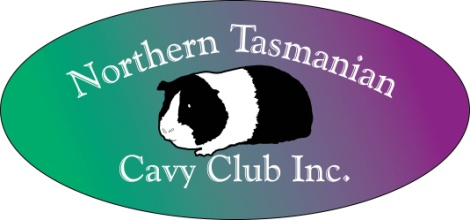 Promoting excellence in the care and wellbeing of CaviesMEMBERSHIP APPLICATION FORMName(s)  	Address	Phone Number(s)  	Email Address  	Stud Name (if applicable) 	MEMBERSHIP FEES[   ]	Family			$40.00	2 Adults and all children in the same family16 years and under[   ]	Senior/Single		$35.00	17 years and over[   ] 	Junior 		$20.00	16 years and under[   ]	Mailing list		$20.00	Newsletter only (no voting rights in the Club)Please list each individual member if applying for a Family membership.Make cheques and money orders payable to the Northern Tasmanian Cavy Club or pay by direct bank transfer and send application form to the Club secretary below.Direct bank transfer details – Account name:  Northern Tasmanian Cavy ClubBSB: 037-604 		 Account Number: 317446		Description: (Your name)  Send to: Zara Walkden, 226 Four Springs Rd, Selbourne 7292, czwalkden@gmail.com I have read the Club Rules and Conditions, Code of Conduct, Code of Animal Ethics and by signing this membership form agree to abide by them.Applicants signature 	Date 	Northern Tasmanian Cavy ClubRules and ConditionsRevised March 2013 – 23rd October 2016Cavies will be judged in accordance with the standards and general show regulations as provided by the Australian National Cavy Council.Immediate family of the judge, on the day, are ineligible to enter pedigree classes, as the cavies are owned by the judge.Club show entries for Pedigree classes should be received by the advertised date on the form provided.  Late entries will be at the Show Coordinators discretion. Late entries may be accepted and will incur a late entry fee of $2.00 per Cavy.The steward will call for each class twice if an exhibitor fails to place the cavy on the table the cavy will be scratched.The steward oversees the running of the pedigree class table, and no one is to go behind the judging table while judging is in progress unless instructed.The judge’s decision is final, no discussion will be entered into at the table.No speaking at the table while judging is in progress unless the judge or steward speaks to you.The judge may order any person or cavy from the competition for bad conduct.The judge can disqualify any cavy which they think is unfit for showing.Method of judging, whether points system or otherwise is left to the discretion of the judge. Best of Breed will be awarded at the judge’s discretion.Only one handler permitted for each cavy on the judging table. Excluding junior handlers who need supervision.Exhibitors need to be always in control of their cavy.No substitute animals will be permitted.Ill or mite infested cavies will be isolated from the hall.Regulation show cages are to be used where possible, or cages with open viewing area permitting a display for the public.No hay, straw, or sawdust to be taken into the pavilion. Wood shavings are allowed. Any mess to be cleaned up by exhibitors.Smoking and drinking alcohol will not be allowed in the hall.Strictly no dogs allowed in the hall, this is part of our hall lease agreements and to ensure the safety of our cavies. Cavies purchased from a judge cannot be exhibited under that judge until the exploration of 3 months from the date of purchase.All cavies apart from longhairs must be shown on a suitable carpet square or cushion board no bigger than 30 cm by 30 cm of any colour. Long haired cavies should be shown on a cushion board suitable for the length of their coat.Northern Tasmanian Cavy ClubCode of Conduct23rd October 2016The aim of the club is to provide an inclusive and safe environment within the Cavy fancy.  To further this, please abide by the following:Treat others with kindness, courtesy, and respect.Behave in a sportsmanlike manner and appreciate performances by all participants.Help provide a friendly environment for families, exhibitors and visitors to club shows and exhibitions.Do nothing that brings the club into disrepute, grievances are to go through the proper channels as per the Constitution.Do not engage in bullying or harassing behaviour at club shows, exhibitions or on social media. The safety of children is paramount, any predatory or unwanted attention will not be tolerated. Discrimination or sexual harassment will not be tolerated at any level.Photos taken by the club photographer are used in the club newsletter and put online.  If you do not wish yourself or your child’s image to be used, please inform the club photographer.Disputes arising between individual members will not involve the Northern Tasmanian Cavy Club or the committee under any circumstances.  It is the responsibility of the individual members concerned to come to some agreement.Any member who disregards the Code of Conduct is liable to suspension or expulsion from the club depending on the nature and severity of the offence.  The committee should be made aware of any incidents and the procedure in the Constitution followed.Northern Tasmanian Cavy ClubCode of Animal Ethics23rd October 2016To further the health and wellbeing of our cavies we will abide by the following:That all cavies under the care of a member be housed and kept in clean, hygienic, and comfortable conditions.That all cavies under the care of a member be fed an adequate diet, to maintain good condition.That a member shall always handle cavies correctly and with care.That a member of a registered stud shall keep accurate breeding records of litters.That all cavies sold by a member be in good health and free from parasites.That all cavies sold as pets are informed of diet information and basic care.That a member shall not sell a baby cavy less than 4 weeks of age without its mother and that all babies sold are properly weaned and eating by themselves.That no member shall sell a heavily pregnant sowThat all cavies other than pets be sold with pedigree at the time of sale.That all members shall truthfully represent the quality of the cavies that they are selling to the best of their knowledge.That a cavy sold as show quality shall be good example of its breed with no major or disqualifying faults.That any equipment or cages sold by club members be cleaned before the item is exchanged.That a member shall not knowingly sell a cavy to a person who is incapable of properly caring for them or who has a history of ill-treating cavies in their care.That a member should be aware of the correct care of cavies and should be prepared to report to the club or the appropriate welfare authority, genuine cases of persistent ill treatment or neglect.